БЕРЕЗАНСЬКА МІСЬКА РАДАКИЇВСЬКОЇ ОБЛАСТІ(сьоме скликання)РІШЕННЯПро затвердження штатних розписівВідповідно до постанови Кабінету Міністрів України від 03.06.2020 № 441 «Про внесення змін у додатки до постанови Кабінету Міністрів України          від 9 березня 2006 року №268», п.5 ст.26 Закону України «Про місцеве самоврядування в Україні»,  міська радаВ И Р І Ш И Л А: 1. Затвердити з  12.06.2020 року штатний розпис апарату Березанської міської ради та її виконавчого комітету та штатні розписи самостійних підрозділів виконавчого комітету Березанської міської ради згідно                        з додатками (1-16).2. Рішення Березанської міської ради від 09.01.2020 № 965-83-VІІ «Про затвердження штатних розписів»,  від 05.03.2020 № 1013-86- VІІ «Про внесення змін до рішення міської ради «Про затвердження штатних розписів»  вважати таким, що втратили чинність.3. Контроль за виконанням цього рішення покласти на  постійну комісію міської ради з питань бюджету та фінансів, соціально – економічного розвитку, підприємництва, регуляторної політики, торгівлі, захисту прав споживачів. Cекретар ради                                                                                       Олег  СИВАКм.Березань№ 1046-89-VIIвід 25.06.2020Додаток 1до рішення Березанської міської ради                                                                                               від   25.06.2020 № 1046-89-VIIШТАТНИЙ РОЗПИСапарату Березанської міської ради та її виконавчого комітетуз  12.06.2020Секретар ради                                                                                         Олег СИВАК                                            Додаток 2до рішення Березанської міської радивід   25.06.2020 № 1046-89-VII  ШТАТНИЙ РОЗПИСВідділ економіки та інвестиційного розвиткувиконавчого комітету Березанської міської радиз 12.06.2020Секретар ради                                                                                         Олег СИВАКДодаток 3до рішення Березанської міської ради                                                                                               від   25.06.2020 № 1046-89-VII  ШТАТНИЙ РОЗПИССектор  з питань надзвичайних  ситуацій та цивільного захисту населеннявиконавчого комітету Березанської міської радиз 12.06.2020Секретар ради                                                                                         Олег СИВАКДодаток 4до рішення Березанської міської ради                                                                                               від   25.06.2020 №  1046-89-VII  ШТАТНИЙ РОЗПИСУправління  містобудування, архітектури та землекористування  виконавчого комітету Березанської міської радиз 12.06.2020Секретар ради                                                                                         Олег СИВАКДодаток 5до рішення Березанської міської ради                                                                                               від   25.06.2020 № 1046-89-VII  ШТАТНИЙ РОЗПИС  Сектор житлово-комунального господарства виконавчого комітету Березанської міської радиз 12.06.2020Секретар ради                                                                                         Олег СИВАКДодаток 6до рішення Березанської міської ради                                                                                               від   25.06.2020 № 1046-89-VII    ШТАТНИЙ РОЗПИС  Служба в справах дітей та сім’ї виконавчого комітетуБерезанської міської радиз 12.06.2020Секретар ради                                                                                         Олег СИВАКДодаток 7до рішення Березанської міської ради                                                                                               від  25.06.2020 № 1046-89-VII  ШТАТНИЙ РОЗПИСАрхівний сектор виконавчого комітету Березанської міської радиз 12.06.2020Секретар ради                                                                                         Олег СИВАКДодаток 8до рішення Березанської міської ради                                                                                               від   25.06.2020 № 1046-89-VII  ШТАТНИЙ РОЗПИСЦентр надання адміністративних послугвиконавчого комітету Березанської міської радиз 12.06.2020Секретар ради                                                                                         Олег СИВАКДодаток 9до рішення Березанської міської ради                                                                                              від  25.06.2020 № 1046-89-VII  ШТАТНИЙ РОЗПИСВідділ ведення Державного реєстру виборціввиконавчого комітету Березанської міської радиз 12.06.2020Секретар ради                                                                                         Олег СИВАКДодаток 10до рішення Березанської міської ради                                                                                              від  25.06.2020 № 1046-89-VII                        ШТАТНИЙ РОЗПИСВідділ з питань реєстраціївиконавчого комітету Березанської міської радиз 12.06.2020Секретар ради                                                                                         Олег СИВАКДодаток 11до рішення Березанської міської ради                                                                                               від  25.06.2020 №  1046-89-VII                      ШТАТНИЙ РОЗПИССектор реєстрації місця проживання та перебування фізичних осібвиконавчого комітету Березанської міської радиз 12.06.2020Секретар ради                                                                                         Олег СИВАК Додаток 12до рішення Березанської міської ради                                                                                               від  25.06.2020 № 1046-89-VII                          ШТАТНИЙ РОЗПИСВідділ освіти виконавчого комітету Березанської міської радиз 12.06.2020Секретар ради                                                                                         Олег СИВАКДодаток 13до рішення Березанської міської ради                                                                                               від  25.06.2020 № 1046-89-VII                         ШТАТНИЙ РОЗПИСУправління культури, національностей та релігійвиконавчого комітету Березанської міської радиз 12.06.2020Секретар ради                                                                                         Олег СИВАК                                                                       Додаток 14до рішення Березанської міської ради                                                                                               від  25.06.2020 № 1046-89-VII                      ШТАТНИЙ РОЗПИССектор молоді та спортувиконавчого комітету Березанської міської радиз 12.06.2020Секретар ради                                                                                         Олег СИВАКДодаток 15до рішення Березанської міської ради                                                                                               від  25.06.2020 № 1046-89-VII                ШТАТНИЙ РОЗПИСФінансове управління виконавчого комітету Березанської міської радиз 12.06.2020Секретар ради                                                                                         Олег СИВАКДодаток 16до рішення Березанської міської ради                                                                                               від  25.06.2020 № 1046-89-VII  ШТАТНИЙ РОЗПИС                                                                                              Управління соціального захисту населення   та праці                                                      виконавчого комітету Березанської міської радиз 12.06.2020Секретар ради                                                                                         Олег СИВАКПідготувала: Шкулета О.В.Погодити:     Яхно К.Г.                       Харченко Н.К                       Олексійчук Л.В.Надіслати: Шкулета О.В.                    Харченко Н.К.	                    Матвієнко В.М.                    Москаленко Л.А.                    Ткачук А.Р.                    Івановій Л.В.                    Загорулько О.В.023166№Назва структурного підрозділу та посадКількість штатних посадПосадовий оклад (грн.)Фонд заробітної плати на місяць (грн.)Міський голова11500015000Секретар ради11200012000Перший заступник міського голови11250012500Заступник  міського голови 21200024000Керуючий справами11200012000Староста4750030000Радник голови 2535010700Юридичний відділЮридичний відділЮридичний відділЮридичний відділЮридичний відділНачальник відділу170007000Головний спеціаліст151005100Провідний спеціаліст 149004900Відділ організаційно - кадрової роботи та з питань внутрішньої політикиВідділ організаційно - кадрової роботи та з питань внутрішньої політикиВідділ організаційно - кадрової роботи та з питань внутрішньої політикиВідділ організаційно - кадрової роботи та з питань внутрішньої політикиВідділ організаційно - кадрової роботи та з питань внутрішньої політикиНачальник  відділу170007000Головний спеціаліст4510020400Загальний відділЗагальний відділЗагальний відділЗагальний відділЗагальний відділНачальник  відділу170007000Головний спеціаліст 2510010200Секретар керівника139003900Діловод3360010800Архіваріус136003600Відділ бухгалтерського обліку та господарського забезпеченняВідділ бухгалтерського обліку та господарського забезпеченняВідділ бухгалтерського обліку та господарського забезпеченняВідділ бухгалтерського обліку та господарського забезпеченняВідділ бухгалтерського обліку та господарського забезпеченняНачальник  відділу-головний бухгалтер 170007000Заступник начальника  відділу- головного бухгалтера166506650Головний спеціаліст2510010200Водій125902590Прибиральник службових приміщень4257210288Підбирач довідкового та інформаційного   матеріалу138503850Сектор взаємодії з громадськістюСектор взаємодії з громадськістюСектор взаємодії з громадськістюСектор взаємодії з громадськістюСектор взаємодії з громадськістюЗавідувач сектору160006000Головний спеціаліст 151005100Спеціаліст- адміністратор системи142504250ВСЬОГО:41171762252028№Назва структурного підрозділу та посадКількість штатних посадПосадовий оклад (грн.)Фонд заробітної плати на місяць (грн.)123451.Начальник відділу17 0007 0002.Головний спеціаліст15 1005 1003.Провідний спеціаліст14 9004 900Сектор інвестиційного розвиткуСектор інвестиційного розвиткуСектор інвестиційного розвиткуСектор інвестиційного розвиткуСектор інвестиційного розвитку4.Завідувач сектору 16 0006 000Головний спеціаліст15 1005 100ВСЬОГО:528 10028 100№Назва структурного підрозділу та посадКількість штатних посадПосадовий оклад (грн.)Фонд заробітної плати на місяць (грн.)12       3      4       51.Завідувач  сектору16 0006 0002.Головний спеціаліст15 1005 100ВСЬОГО:211 10011 100№Назва структурного підрозділу та посадКількість штатних посадПосадовий оклад (грн.)Фонд заробітної плати на місяць (грн.)123451.Начальник управління, головний архітектор17 2007 200Відділ з земельних питаньВідділ з земельних питаньВідділ з земельних питаньВідділ з земельних питаньВідділ з земельних питань2.Заступник начальника управління-начальник відділу з земельних питань17 0007 0003.Головний спеціаліст 25 10010 200Відділ містобудування та архітектуриВідділ містобудування та архітектуриВідділ містобудування та архітектуриВідділ містобудування та архітектуриВідділ містобудування та архітектури4.Начальник відділу17 0007 0005.Головний спеціаліст  25 10010 200ВСЬОГО:731 40041 600№Назва структурного підрозділу та посадКількість штатних посадПосадовий оклад (грн.)Фонд заробітної плати на місяць (грн.)12       3      4       51.Завідувач  сектору16 0006 0002.Головний спеціаліст15 1005 100ВСЬОГО:211 10011 100№Назва структурного підрозділу та посадКількість штатних посадПосадовий оклад (грн.)Фонд заробітної плати на місяць (грн.)123451.Начальник служби17 0007 0002.Головний спеціаліст служби15 1005 100Cектор сімейних форм вихованняCектор сімейних форм вихованняCектор сімейних форм вихованняCектор сімейних форм вихованняCектор сімейних форм виховання3.Завідувач сектору сімейних форм виховання16 0006 0004Головний спеціаліст сектору сімейних форм виховання15 1005 100Cектор соціальної підтримкиCектор соціальної підтримкиCектор соціальної підтримкиCектор соціальної підтримкиCектор соціальної підтримки5.Завідувач сектору соціальної підтримки 16 0006 0006.Фахівець із соціальної роботи 4,53 63616 362ВСЬОГО:9,532 83645 562№Назва структурного підрозділу та посадКількість штатних посадПосадовий оклад (грн.)Фонд заробітної плати на місяць (грн.)1                 2      3       4       51Завідувач сектору16 0006 0002Головний спеціаліст15 1005 100ВСЬОГО:211 10011 100№Назва структурного підрозділу та посадКількість штатних посадПосадовий оклад (грн.)Фонд заробітної плати на місяць (грн.)1                2        3     4    51.Начальник центру17 0007 0002.Адміністратор65 300 31 800ВСЬОГО:712 30038 800№Назва структурного підрозділу та посадКількість штатних посадПосадовий оклад (грн.)Фонд заробітної плати на місяць (грн.)1.23451.Начальник відділу17 0007 0002.Головний спеціаліст15 1005 1003.Провідний спеціаліст14 9004 900ВСЬОГО:317 00017 000№Назва структурного підрозділу та посадКількість штатних посадПосадовий оклад (грн.)Фонд заробітної плати на місяць (грн.)1                 2        3        4      51.Начальник відділу-державний реєстратор17 0007 0002.Державний реєстратор25 30010 600ВСЬОГО:312 30017 600№Назва структурного підрозділу та посадКількість штатних посадПосадовий оклад (грн.)Фонд заробітної плати на місяць (грн.)1                 2        3        4      51.Завідувач сектору16 0006 0002.Головний спеціаліст15 1005 100ВСЬОГО:211 10011 100№Назва структурного підрозділу та посадКількість штатних посадПосадовий оклад (грн.)Фонд заробітної плати на місяць (грн.)1.            2       3      451.Начальник відділу17 4007 4002.Головний спеціаліст  15 1005 1003.Провідний спеціаліст14 9004 900ВСЬОГО:317 40017 400№Назва структурного підрозділу та посадКількість штатних посадПосадовий оклад (грн.)Фонд заробітної плати на місяць (грн.)1                2       3      4      51.Начальник управління       1    7 500   7 5002Заступник начальника управління17 1257 125Відділ культури і туризмуВідділ культури і туризмуВідділ культури і туризмуВідділ культури і туризмуВідділ культури і туризму3.Начальник відділу17 0007 0004.Головний спеціаліст  15 1005 1005.Провідний спеціаліст14 9004 900Відділ фінансово-господарського забезпеченняВідділ фінансово-господарського забезпеченняВідділ фінансово-господарського забезпеченняВідділ фінансово-господарського забезпеченняВідділ фінансово-господарського забезпечення6.Начальник відділу-головний бухгалтер17 0007 0007.Головний спеціаліст  15 1005 1008.Провідний спеціаліст14 9004 900Відділ національностей, релігії та охорони культурної спадщиниВідділ національностей, релігії та охорони культурної спадщиниВідділ національностей, релігії та охорони культурної спадщиниВідділ національностей, релігії та охорони культурної спадщиниВідділ національностей, релігії та охорони культурної спадщини9.Начальник відділу17 0007 00010.Головний спеціаліст  15 1005 10011.Провідний спеціаліст14 9004 900ВСЬОГО:1165 62565 625№Назва структурного підрозділу та посадКількість штатних посадПосадовий оклад (грн.)Фонд заробітної плати на місяць (грн.)1                 2      3      4      51.Завідувач сектору1         6 000         6 0002.Головний спеціаліст  15 1005 100ВСЬОГО:211 10011 100N п/пНазва структурного підрозділу та посадКількість штатних посадПосадовий оклад           (грн.)Фонд заробітної плати на місяць(грн.)1Начальник фінансового управління 17500,007500,00Бюджетний відділ2Заступник начальника управління-начальник бюджетного відділу 17125,007125,003Головний спеціаліст 15100,005100,004Провідний спеціаліст 14900,004900,00Разом по відділу317125,0017125,00Сектор бухгалтерського обліку та звітності5Завідувач сектору бухгалтерського обліку та звітності – головний бухгалтер 16000,006000,006Головний спеціаліст 15100,005100,00Разом по відділу211100,0011100,00Сектор планування доходів7Завідувач сектору планування доходів 16000,006000,008Головний спеціаліст 15100,005100,00Разом по сектору211100,0011100,00В С Ь О Г О :8         46825,0046825,00№з/пНазва структурного підрозділу та посадКількість штатних посадПосадовий оклад   (грн.)Фонд заробітної плати на місяць (грн.)Апарат управлінняАпарат управлінняАпарат управлінняАпарат управління1Начальник управління17500,007500,002Заступник начальника1         7125,007125,00Всього по апарату214625,0014625,00Відділ бухгалтерського обліку та звітностіВідділ бухгалтерського обліку та звітностіВідділ бухгалтерського обліку та звітностіВідділ бухгалтерського обліку та звітності1Начальник відділу - головний бухгалтер17000,007000,002Головний спеціаліст25100,0010200,003Провідний спеціаліст14900,004900,00Разом по відділу417000,0022100,00Відділ прийому громадянВідділ прийому громадянВідділ прийому громадянВідділ прийому громадян1Начальник відділу17000,007000,002Головний спеціаліст15100,005100,003Провідний спеціаліст14900,004900,00Разом по відділу317000,0017000,00Відділ прийняття рішень щодо надання усіх видів соціальної допомоги та компенсаційВідділ прийняття рішень щодо надання усіх видів соціальної допомоги та компенсаційВідділ прийняття рішень щодо надання усіх видів соціальної допомоги та компенсаційВідділ прийняття рішень щодо надання усіх видів соціальної допомоги та компенсацій1Начальник відділу17000,007000,002Головний спеціаліст35100,0015300,00Разом по відділу412100,0022300,00Відділ здійснення соціальних виплатВідділ здійснення соціальних виплатВідділ здійснення соціальних виплатВідділ здійснення соціальних виплат1Начальник відділу17000,007000,002Головний спеціаліст25100,0010200,00Разом по відділу312100,0017200,00Відділ ведення персоніфікованого обліку пільгових категорій населенняВідділ ведення персоніфікованого обліку пільгових категорій населенняВідділ ведення персоніфікованого обліку пільгових категорій населенняВідділ ведення персоніфікованого обліку пільгових категорій населення1Начальник відділу17000,007000,002.Головний спеціаліст15100,005100,003Провідний спеціаліст14900,004900,00Разом по відділу317000,0017000,00Відділ по обслуговуванню пільгових категорій населенняВідділ по обслуговуванню пільгових категорій населенняВідділ по обслуговуванню пільгових категорій населенняВідділ по обслуговуванню пільгових категорій населення1Начальник відділу17000,007000,002Головний спеціаліст45100,0020400,00Разом по відділу512100,0027400,00Відділ державних соціальних інспекторівВідділ державних соціальних інспекторівВідділ державних соціальних інспекторівВідділ державних соціальних інспекторів1Начальник відділу -головний державний соціальний інспектор17000,007000,002Головний державний соціальний інспектор15100,005100,003Головний спеціаліст15100,005100,00Разом по відділу317200,0017200,00Відділ організаційного, юридично-кадрового та господарського забезпеченняВідділ організаційного, юридично-кадрового та господарського забезпеченняВідділ організаційного, юридично-кадрового та господарського забезпеченняВідділ організаційного, юридично-кадрового та господарського забезпечення1Начальник відділу17000,007000,002Головний спеціаліст з питань юридично-кадрового забезпечення15100,005100,003Головний спеціаліст15100,005100,004Сторож32572,007716,005Прибиральниця12572,002572,006Робітник з благоустрою1257200257200Разом по відділу824916,0030060,00Сектор з питань праціСектор з питань праціСектор з питань праціСектор з питань праці1Завідувач сектору - інспектор праці16000,006000,002Головний спеціаліст- інспектор праці15100,005100,00Разом по відділу211100,0011100,00Всього:155141,00195985,00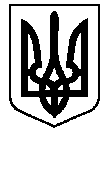 